PIANO DI LAVORO ANNUALE DEL DOCENTE A.S. 2023/24Nome e cognome del/della docente: Anna IannacconeDisciplina insegnata:  Lingua Inglese       Libro/i di testo in uso: Beauty Insider       Classe e Sezione : 2O       Indirizzo di studio: Operatore del Benessere1. Competenze che si intendono sviluppare o traguardi di competenza(fare riferimento alle Linee Guida e ai documenti dei dipartimenti)Le competenze e gli obiettivi sono stati individuati tenendo conto delle generali finalità educative e formative del nostro Istituto e delle decisioni dei Dipartimenti, dopo una attenta valutazione della situazione di partenza della classe e in continuità con il lavoro degli anni precedenti. Il C.d.C. ritiene che gli studenti debbano acquisire le competenze chiave di cittadinanza. Individua quindi come competenze chiave: imparare ad imparare acquisire un metodo di studio, progettare, comunicare, collaborare e partecipare, agire in modo autonomo e responsabile, risolvere problemi, individuare collegamenti e  relazioni, acquisire ed interpretare informazioni.  Le competenze saranno articolate facendo riferimento agli obiettivi relativi ai principali assi culturali.Competenze ed obiettivi relazionali e comportamentali Rispettare leggi e regolamenti ( puntualità nell’ingresso, nelle giustificazioni, nell’esecuzione dei compiti assegnati), rispettare il patrimonio della scuola( laboratori, spazi comuni, classe), lavorare in gruppo partecipando in modo propositivo, rispettando ed ascoltando le opinioni altrui senza sovrapposizione e nel rispetto dei ruoli.Competenze ed obiettivi cognitiviIl C.d.C individua come competenze chiave : acquisire un metodo di studio, progettare, comunicare ,collaborare  e partecipare, agire in modo autonomo e responsabile, risolvere problemi, individuare collegamenti e relazioni, acquisire ed interpretare informazioniIndicare le competenze che si intende sviluppare o i traguardi di competenzaCOMPETENZE PROFESSIONALI per il raggiungimento della Qualifica: (come risulta da Progetto) Competenze professionalizzanti previste per il profilo di Estetista Addetto della Regione Toscana Competenze aggiuntive per il riconoscimento della Qualifica a livello Nazionale Competenze per il profilo Regionale Estetista Addetto: Competenza n.1: Definire e pianificare fasi delle operazioni da compiere sulla base delle istruzioni ricevute e del sistema di relazioniCompetenza n.2: Approntare strumenti e attrezzature necessarie alle diverse fasi di attività, sulla base della tipologia di materiale da impiegare, delle indicazioni/ procedure previste e del risultato atteso Competenza n.3: Monitorare il funzionamento di strumenti e attrezzature, curando le attività di manutenzione ordinaria Competenza n.4: Predisporre a curare gli spazi di lavoro al fine di assicurare il rispetto delle norme igieniche e di contrastare affaticamento e malattie professionali Competenza n.5: Effettuare l’accoglienza e l’assistenza adottando adeguate modalità di approccio e orientamento del cliente Competenza n.6: Collaborare alla gestione e promozione dell’esercizio. Competenze aggiuntive rispetto al profilo regionale, volte a garantire il riconoscimento nazionale per la Qualifica di Operatore del Benessere – Estetista Competenza n.1: Definire e pianificare fasi delle operazioni da compiere sulla base delle istruzioni ricevute e del sistema di relazioni Competenza n.2: Monitorare il funzionamento di strumenti e attrezzature, curando le attività di manutenzione ordinaria Competenza n.3: Collaborare alla gestione e promozione dell’esercizi Competenza n.4: Eseguire i trattamenti di base, individuando i prodotti cosmetici in funzione del trattamento da realizzare2. Descrizione di conoscenze e abilità, suddivise in percorsi didattici, evidenziando per ognuna quelle essenziali o minime (fare riferimento alle Linee Guida e ai documenti dei dipartimenti)Percorso 1Unit 5Dal testo “ Beauty Insider”The Human BodyCompetenzeComprendere una varietà di brevi messaggi di carattere generale prodotti a velocità ridottaSaper tenere semplici conversazioni (descrizioni di persone o luoghi, dialoghi), su situazioni di vita quotidianaComprendere brevi testi scritti( lettere, e- mail, descrizione di luoghi e personeConoscenzeGrammarPresent Simple,  L’infinito e l’imperativo,Gli Interrogativi, le preposizioni di moto e  i verbi di movimentoFunzioni comunicativeGive  directions  and weather informationAree lessicaliDiscover the structure of the skin, hair and nails AbilitàComprendere brevi e semplici messaggi orali di varia tipologia relativi ad ambiti di immediata rilevanza( informazione di base sulla persona, la famiglia, il lavoro, gli amici) espressi con articolazione lenta e chiaraProdurre oralmente, utilizzando semplici espressioni, descrizioni relative argomenti familiari, ai propri familiari, alle proprie esperienze Percorso 2Unit 6Dal testo “ Beauty InsiderSkin Types and facialsCompetenzeComprendere una varietà di brevi messaggi di carattere generale prodotti a velocità ridottaSaper tenere semplici conversazioni( descrizioni di persone o luoghi, dialoghi), su situazioni di vita quotidianaComprendere brevi testi scritti( lettere, e- mail, descrizione di luoghi e personeConoscenzeGrammar   La forma in ing, Present continuous, le preposizioni di stato in luogo, I pronomi relativi, I pronomi riflessiovi.Funzioni comunicativeLearn to talk about your plansAree LessicaliDiscover the most recent treatments for clients’  needsPercorso 3Unit 7Dal testo “ Beauty InsiderMani- pedis and nail artConoscenzeGrammaticaPast simple del verbo to be, Past simple, Past continuous, Present perfect simple.Aree lessicaliDiscover the secrets of a good pedicure and the tools for a professional mani-pedi.Funzioni comunicativeTalking about past eventMateriale fornito dall’insegnante : Manicure treatment, pedicure treatment3. Attività o percorsi didattici concordati nel CdC a livello interdisciplinare - Educazione civicaSaranno dedicate 4 ore al progetto Fair Play  che si svolgerà di massima nel secondo quadrimestre e che prevede anche la presenza di esperti esterni. Il progetto  ha l’obiettivo di effettuare prevenzione, informazione e sensibilizzazione nell’ambito della violenza e del disagio giovanile.   C.2.5 Scheda di unità formativa 	N° 30 DI 74Titolo U.F.: ING.2 .1                                                                                                 Durata: 22 oreTitolo attività di riferimento: L'INGLESE PER L'USO QUOTIDIANOC.2.5.1 Obiettivi specifici di apprendimento in termini di (Indicare esclusivamente quanto previsto nei Repertori Regionali delle Figure Professionali) (Max 20 righe Arial 11) Conoscenze:Lingua inglese: livello ALTE A1 con particolare attenzione al linguaggio tecnico del settore di riferimentoDescrivere in maniera semplice esperienze ed eventiInteragire in conversazioni breviCapacità:Comprendere i punti principali di messaggi e annunci semplici e chiari su argomenti di interesse quotidiano, personale e/o professionaleScrivere semplici testi di uso quotidianoC.2.5.2 Contenuti formativi (descrivere i contenuti specifici proposti in relazione agli obiettivi di apprendimento definiti) (Max 20 righe Arial 11)Comprensione di testi e acquisizione di una competenza linguistica,  comunicativa e scritta di carattere generaleC.2.5.3 Metodologie e strumenti L’UF prevede 22 ore da suddividere tra 10 di teoria e 12 di laboratorio.Per quanto concerne la teoria, le lezioni saranno organizzate in base alla seguente metodologia:presentazione dell’unità formativa;utilizzo di Power Point o Prezi per evidenziare i concetti cardine;lezione frontale e dialogata;guida all’utilizzo del manuale;predisposizione di schede, dispense e mappe per facilitare l’apprendimento.Potranno essere utilizzati il cooperative learning, il peer tutoring, la peer review e la flipped classroom.Durante le ore di laboratorio verrà dato spazio all’ascolto utilizzando filmati ed audio relativi ad argomenti di conversazione quotidiana e professionale.C.2.5.4 Organizzazione e logistica (indicare le principali attrezzature e materiali necessari in relazione alla metodologia didattica adottata e alle finalità formative) (Max 10 righe Arial 11)Le principali attrezzature e materiali necessari in relazione alla metodologia didattica e alle finalità formative sono: l’aula, la LIM, il laboratorio linguistico, il manuale, eventuali giornali e riviste, anche del settore professionale, in lingua.C.2.5.5 Modalità di verifica degli apprendimenti di fine UF (Max 20 righe Arial 11)Tipologie di prove previste Verifiche formative: test, questionari, domande dal posto, correzione dei compiti assegnati a casa, esercizi in classe, mappe, etc.Verifiche sommative: prove scritte strutturate e semistrutturate e prove orali. Modalità di valutazione degli esiti delle prove:I criteri di valutazione faranno riferimento alle conoscenze, competenze e capacità acquisite:capacità di comprensione e dialogo su semplici argomenti di carattere generale;possesso delle conoscenze relative ai contenuti;saper analizzare i testi esaminati.I suddetti criteri saranno esplicitati in griglie di valutazione che saranno mostrate e illustrate alle alunne in modo che diventino consapevoli  dei propri processi di apprendimento.C.2.5 Scheda di unità formativa 	N° 41 DI 74Titolo U.F.:    TEC 2.3/ ING 2.2                                              Durata: 40 di cui 22 ore ING2.2Titolo attività di riferimento: L’inglese professionale  (Manicure e pedicure); Manicure e PedicureC.2.5.1 Obiettivi specifici di apprendimento in termini di (Indicare esclusivamente quanto previsto nei Repertori Regionali delle Figure Professionali) (Max 20 righe Arial 11) Conoscenze:Descrivere in maniera semplice in inglese i processi compiuti e prodotti utilizzatiEssere in grado di comprendere un foglio di istruzioni d’uso in lingua dei macchinari e dei prodotti utilizzatiComprendere i messaggi riportati dalle più importanti riviste straniere di settoreConoscere nozioni essenziali di anatomia del piede  e le relative problematicheConoscere le tecniche e modalità di lavoro per la corretta esecuzione di pedicure Conoscere le attrezzature per l'esecuzione della pedicure Conoscere i prodotti cosmetici per l'esecuzione della pedicure Conoscere le principali problematiche dell’unghiaConoscere i prodotti per l'igiene, la disinfezione e la sterilizzazione delle attrezzature di lavoroTecniche di massaggio mani e piediCapacità:Scrivere in inglese semplici testi su processi compiuti  e prodotti utilizzatiPreparare il posto di lavoro in funzione del trattamento da effettuare al clientePreparare le attrezzature per l'esecuzione del trattamentoScegliere i prodotti cosmetici per il trattamentoUtilizzare correttamente gli strumenti per la pedicure ed eseguire il trattamento esteticoEffettuare il massaggio del piede e della manoPulire, disinfettare, sterilizzare le attrezzature dopo l'uso e riordinare il posto di lavoroC.2.5.2 Contenuti formativi (descrivere i contenuti specifici proposti in relazione agli obiettivi di apprendimento definiti) (Max 20 righe Arial 11)Comprensione di testi specifici in inglese riguardanti i prodotti utilizzati in un centro estetico e acquisizione di una competenza linguistica straniera,  comunicativa e scritta di carattere professionaleAnatomia della mano e del  piedeTipologie e deformazioni del piedeLe principali affezioni del piedeStruttura delle unghie: danni e anomalie delle unghieAffezioni da funghiAttrezzature e prodotti cosmetici per la pedicure Trattamenti base di pedicureIl massaggio del piede e della manoC.2.5.3 Metodologie e strumenti L’UF è composta da 40 ore di cui 22 in compresenza con ING2.2. Globalmente nella UF sono previste 35 ore di laboratorioIl docente di inglese affiancherà quello di tecnica estetica per aiutare le alunne ad apprendere il linguaggio specifico della disciplina in lingua e a sviluppare la capacità di poter dialogare con le future clienti.Il docente di tecnica estetica eseguirà il programma relativo ai contenuti riportati sopra.C.2.5.4 Organizzazione e logistica (indicare le principali attrezzature e materiali necessari in relazione alla metodologia didattica adottata e alle finalità formative) (Max 10 righe Arial 11)Le principali attrezzature e materiali necessari in relazione alla metodologia didattica e alle finalità formative sono: l’aula, il laboratorio, la LIM, prodotti e attrezzature professionali.C.2.5.5 Modalità di verifica degli apprendimenti di fine UF (Max 20 righe Arial 11)Tipologie di prove previste  Verifiche formative: test, domande dal posto, partecipazione attiva al dialogo educativo, attività pratiche.Verifiche sommative: prove pratiche, scritte e orali strutturate e semistrutturate.Modalità di valutazione degli esiti delle prove:I criteri di valutazione faranno riferimento alle conoscenze, competenze e capacità professionali acquisite. Inoltre si verificherà l’acquisizione del linguaggio professionale dell’estetista e la capacità di esprimerlo in inglese utilizzando semplici conversazioni.I suddetti criteri saranno esplicitati in griglie di valutazione che saranno mostrate e illustrate alle alunne in modo che diventino consapevoli  dei propri processi di apprendimento.Pisa 30/11/2023                                                              La docente : Prof.ssa Anna Iannaccone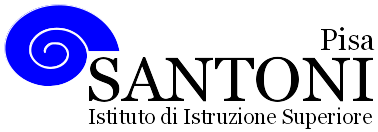 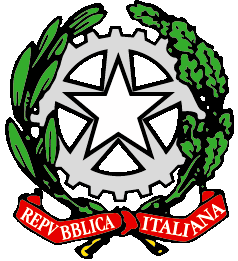 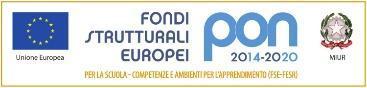 agraria agroalimentare agroindustria | chimica, materiali e biotecnologie | costruzioni, ambiente e territorio | sistema moda | servizi per la sanità e l'assistenza sociale | corso operatore del benessere | agenzia formativa Regione Toscana  IS0059 – ISO9001agraria agroalimentare agroindustria | chimica, materiali e biotecnologie | costruzioni, ambiente e territorio | sistema moda | servizi per la sanità e l'assistenza sociale | corso operatore del benessere | agenzia formativa Regione Toscana  IS0059 – ISO9001agraria agroalimentare agroindustria | chimica, materiali e biotecnologie | costruzioni, ambiente e territorio | sistema moda | servizi per la sanità e l'assistenza sociale | corso operatore del benessere | agenzia formativa Regione Toscana  IS0059 – ISO9001www.e-santoni.edu.ite-mail: piis003007@istruzione.itPEC: piis003007@pec.istruzione.it